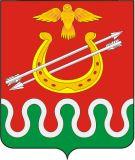 Администрация Боготольского районаКрасноярского краяПОСТАНОВЛЕНИЕг. Боготол20 января 2016 года								№ 18-пО внесении изменений в постановление администрации Боготольского района от 07.02.2012 № 44-п «О Положении «Об отделе кадров, муниципальной службы и организационной работы администрации Боготольского района»На основании решения Боготольского районного Совета депутатов от 11.12.2015 № 3-26 «Об утверждении структуры администрации Боготольского района Красноярского края», статьей 18 Устава Боготольского района Красноярского края ПОСТАНОВЛЯЮ:1. В постановление администрации Боготольского района от 07.02.2012 № 44-п «О Положении «Об отделе кадров, муниципальной службы и организационной работы администрации Боготольского района»внести следующие изменения:1.1. В преамбуле числа «20.05.2011 № 11-64» заменить на «11.12.2015 № 3-26» и слова «статьями 28.2 и 28.3» заменить на слова «статьей 18».1.2. В приложение к постановлению внести следующие изменения:1.2.1. В пункте 1.1. слова «главе администрации района» заменить на слова «главе района»;1.2.2. В пункте 3.11. слово «администрации» заменить на слово «района»;1.2.3. В пункте 3.16. слово «администрации» исключить;1.2.4. В разделе 3.17. слова «главе администрации района» заменить на слова «главе района»;1.2.5. Пункт 3.34. изложить в новой редакции:«3.34. Осуществляет направление муниципальных служащих и работников администрации в командировки»;1.2.6. В пункте 4.4. слова «главе администрации района» заменить на слова «главе района»;1.2.7. В пункте 5.1. слово «администрации» исключить;1.2.8. В пункте 5.2.6. слова «главе администрации района» заменить на слова «главе района»;1.2.9. Пункт 5.3. дополнить словами «…, штамп «Копия верна».2. Настоящее постановление разместить на официальном сайте Боготольского района в сети Интернет www.bogotol-r.ru и опубликовать в периодическом печатном издании «Официальный вестник Боготольского района».3. Контроль над исполнением настоящего постановления оставляю за собой.4. Постановление вступает в силу со дня подписания.Глава Боготольского района						А.В. Белов